             Болезнь цивилизации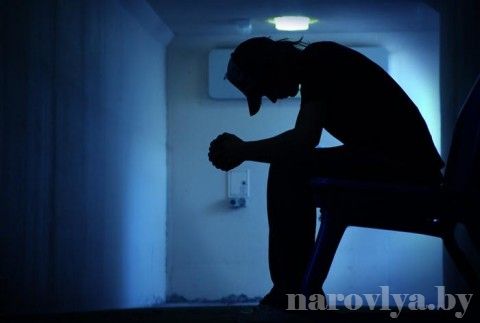 Самоубийство (суицид) – это умышленное самоповреждение со смертельным исходом, Самоубийство -  это не  частное и не  личное решение: это болезнь цивилизации.Большинство самоубийц, как правило, хотели вовсе не умереть – а только достучаться до кого-то, обратить внимание на свои проблемы, позвать на помощь. Проблема суицида в Беларуси стоит  остро и  занимает 3-е место в мире.  По официальной статистике  каждый год на планете кончают жизнь самоубийством свыше одного миллиона  человек, к 2020 году ежегодно будут кончать самоубийством до 1,5 миллионов человек.  Каждый год в Беларуси добровольно уходят из жизни около трех тысяч человек.   Масштабы распространения суицидального поведения в молодёжной среде с каждым годом возрастают (возраст от 15 до 24 лет).Чёрный феномен суицида затрагивает абсолютно все национальности и все социальные группы, дети сводят счёты с жизнью равным образом как в не благополучных семьях, так и в семьях с достатком. Как показывает статистика, в момент совершения попытки суицида, подростки, психически больными не являются, большей частью они находятся в состоянии  эмоционального конфликта с окружающими или самими собой.  Внутренняя душевная напряжённость накапливается постепенно, сочетая в себе разнородные негативные эмоции. Они накладываются одна на другую, озабоченность переходит в тревогу, тревога сменяется безнадёжностью. Человек теряет веру в себя, в способность преодолеть неблагоприятные обстоятельства, возникает внутренний конфликт «неприятия самого себя», «самоотрицания», появляется ощущение «потери смысла жизни». Суициденты   не могут  обозначить причину, по которой  решили совершить самоубийство.  В подростковом возрасте большую роль  играет отсутствие умения поделиться своими переживаниями с родителями, учителями, друзьями,  подробно рассказать о накопившихся проблемах и тем самым найти выход со сложившейся ситуации.      Специалисты рекомендует основную причину детских самоубийств искать в семье (около 75% подростковых суицидов происходит из-за проблем в семье). В семьях с невысоким общекультурным уровнем, в «алкогольных и криминальных» семьях дети и подростки чаще совершают суицидальные попытки. Дефекты в воспитании, доминирование физических наказаний, деформации в детско-родительских отношениях, связанные с гиперопекой или жестокостью родителей, нередко порождают у детей неприспособленность к жизненным трудностям, приводят к развитию у них эмоциональной неустойчивости  и  повышенному суицидальному риску.Демонстрация намерения совершить самоубийство – это «крик о помощи», последний способ ребенка привлечь внимание к себе, своей беде и вызвать сочувствие у окружающих.       Частыми причинами суицида среди молодежи являются:  неразделенная любовь, конфликты с родителями, учителями,  сверстниками, страх перед будущим, одиночество, употребление наркотических препаратов.Около 80% самоубийц предварительно дают знать о своих намерениях окружающим.         Это  происходит в форме разговора о суициде, рассуждений о самоубийствах, рассказов о своих проблемах, сообщений о желании умереть, о своей никчемности, беспомощности и о своем безнадежном положении, просьбы о помощи.  Как правило, будущий суицидент сообщает о своём состоянии, как минимум, одному человеку.       Чаще всего суицидальные поступки подростки совершают в дневное или вечернее время, когда поблизости есть те, кто может их остановить. Для взрослого человека причины, заставляющие подростка сделать последний шаг к пропасти, кажутся банальными: он  знает, что за первой любовью последует вторая и третья; он знает, что конфликты со сверстниками – нормальное проявление конкуренции: конфликты с учителями – пройдут со временем нужно только подтянуться в учёбе.  Очень важно в  момент взросления объяснить ребёнку, что все его трудности временные, будет  и настоящая любовь, и настоящая дружба, главное – правильно пережить этот период.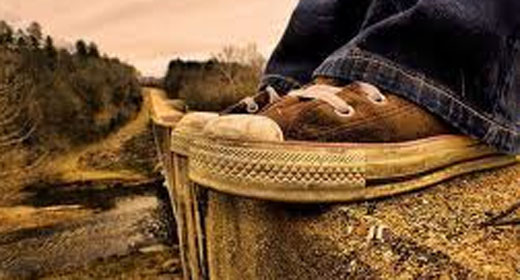 Скрытый суицид (косвенное убийство) – вид суицидального поведения, не отвечающий его признакам, но имеющий ту же направленность и результат.  В большей степени это поведение нацелено на риск, на игру со смертью, чем уход из жизни. Такие люди выбирают не открытый уход из жизни «по собственному желанию», а  «суицидально обусловленное поведение». Это и рискованная езда на автомобиле, и занятия экстремальными видами спорта, употребление сильных наркотиков и алкоголя, самоизоляция. И сколько угодно можно твердить человеку о том, что все это опасно для жизни, именно этой опасности и жаждут скрытые суициденты.Взрослые в ответе за своих детей. Очень важно каждую минуту быть им другом, советчиком и надёжным плечом, куда можно выплакать всю накопившуюся обиду,  получить утешение и выход из сложившейся на их взгляд сложной ситуации. 